Market Participant: Authorised Person: Facilities Applicable (short name): PART A: Please complete the Checklist below:PART B: Has supporting information or evidence requested in PART A been attached as part of this submission? Part C: Provide details how the State or Federal Governments government advice has impacted the Market Participant’s ability meet the obligations of the CRC application process (if applicable).Part D: If there are any other comments that you would like to note about any aspects of the 2020 Reserve Capacity Cycle, including how your business may be impacted by a deferral, please do so in no more than 200 words.Part E: SignatureI , confirm that the information provided in this form is accurate at the time of the submission.<Market Participant Authorised Person><Title>For and behalf of <Market Participant Facility>				                                                   Date:                /                /        Supporting informationWhat AEMO requiresRequirementCan Market Participant fulfil the CRC application obligations? Comments and supporting evidence on why Market Participant cannot fulfil CRC application obligations (if applicable)Network access (MR 4.10.1(bA))Evidence that the Facility has a firm network access arrangement with Western Power that states the level of unconstrained capacity the Facility can offer into the network from a specified date. 

If the Facility is a Constrained Access Facility the Market Participant must inform AEMO. MandatoryNetwork constraints activated (MR 4.10.1(bA)v)Details of any activation of runback schemes or other binding network constraints over the previous 24 months, including frequency of occurrence, curtailment amount, time and date of occurrence, and duration of occurrence.MandatoryAccredited expert report (MR 4.10.3 and 4.10.3A)Accredited consultant report and supporting data required under clause 4.10.3 of the WEM Rules (the data submission template is available in the RCM portal). The Accredited export report must include the expected output of the Facility from 1 April 2015 to 1 April 2020 and the 5% probability of exceedance (PoE). For a Facility that has been in operation for less than five years or an upgradeEnvironmental approvals (MR 4.10.1(c)(ii))Evidence that any necessary environmental approvals have been granted or evidence supporting the Market Participant’s expectation that any necessary environmental approvals will be granted in time to have the Facility meet its Reserve Capacity Obligations by the date specified in clause 4.10.1(c)(iii)(7) of the WEM Rules.For New Facility or upgrade onlyNetwork Control Services Contract (MR 4.10.1(j))If applicable, a full copy of any Network Control Services Contract, specifying the terms and conditions. Price information may be redacted.OptionalProject plan (MR 4.10.1(c)(iii))Key project dates as outlined in clause 4.10.1(c)(iii) of the WEM Rules.For New Facility or upgrade onlyFinancial commitment and funding arrangements (MR 4.10.1(c)(iii))Evidence of funding arrangements for the Facility, financial commitment by the Market Participant to a primary equipment supplier (this would usually take the form of a signed contract indicating purchase of the main plant equipment, including penalty clauses associated with non-compliance of the purchase agreement), and formal commitment, including financial approval, on behalf of the company in respect to the project (for example, Board approval).For New Facility or upgrade onlyLocal government approvals (MR 4.10.1(c)(iii))Details of relevant local government approvals to operate a power station.For New Facility or Upgrade onlyOfftake agreement or Power Purchase Agreement (Market Procedure reference: Appendix A of Declaration of Bilateral Trades and the Reserve Capacity Auction)Where a Facility is being built primarily to supply energy to one or more foundation customers, evidence that relevant power supply contracts are in place.For New Facility or Upgrade onlyLand leases (MR 4.10.1(c)(iii))Details of access rights to land, either through ownership or an appropriate leasing agreement. Leasing arrangements to include duration of tenure, renewal options and signatory pages.For New Facility or Upgrade only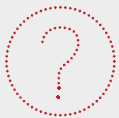 Market Participants to send a complete Submission Form to AEMO’s Capacity team. For any further enquiries, please contact wa.capacityb@aemo.com.au. 